Travel Request Approval Form – Philosophy FacultyNAME:_					 VIP #: ____________________ USC ID # 				DESTINATION:_________________________________________________		_____________			_	 (University/College)	_____________________________________________________________________________					 (City, State, Country)*ALTERNATE RETURN ROUTE: Only if flying from destination to another destination (not covered by funding)  rather than returning directly to ColumbiaDATE LEAVING:				 	DATE RETURNING:				 (MM/DD/YY) 						(MM/DD/YY) TIME LEAVING (home): 				TIME RETURNING (to home):				PURPOSE OF TRIP: CONFERENCE													 PRESENTING A PAPER: 	YES___ 	NO___ 	INVITED___ OTHER:______________________________________________________________________ NO FUNDS REQUESTED; INSURANCE PURPOSES ONLY: 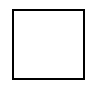 FUNDS REQUESTED: FUNDING SOURCE(S): (List all sources of funding & respective amounts)PLEASE SUBMIT TO CHAIR FOR APPROVALOFFICE USE ONLYTOTAL FUNDS APPROVED: $_________________ CHAIR APPROVAL SIGNATURE: 						       DATE: 			AIRFARE $ GROUND TRAVEL $ MEALS $  LODGING $ REGISTRATION $ DRIVING –MILES =_____ X $0.57 $ PARKING $ OTHER (list) $ CLASSES MISSED: HOW CLASSES COVERED:(Give name of person covering classes)TRAVELER SIGNATURE:                                                                                                              DATE: